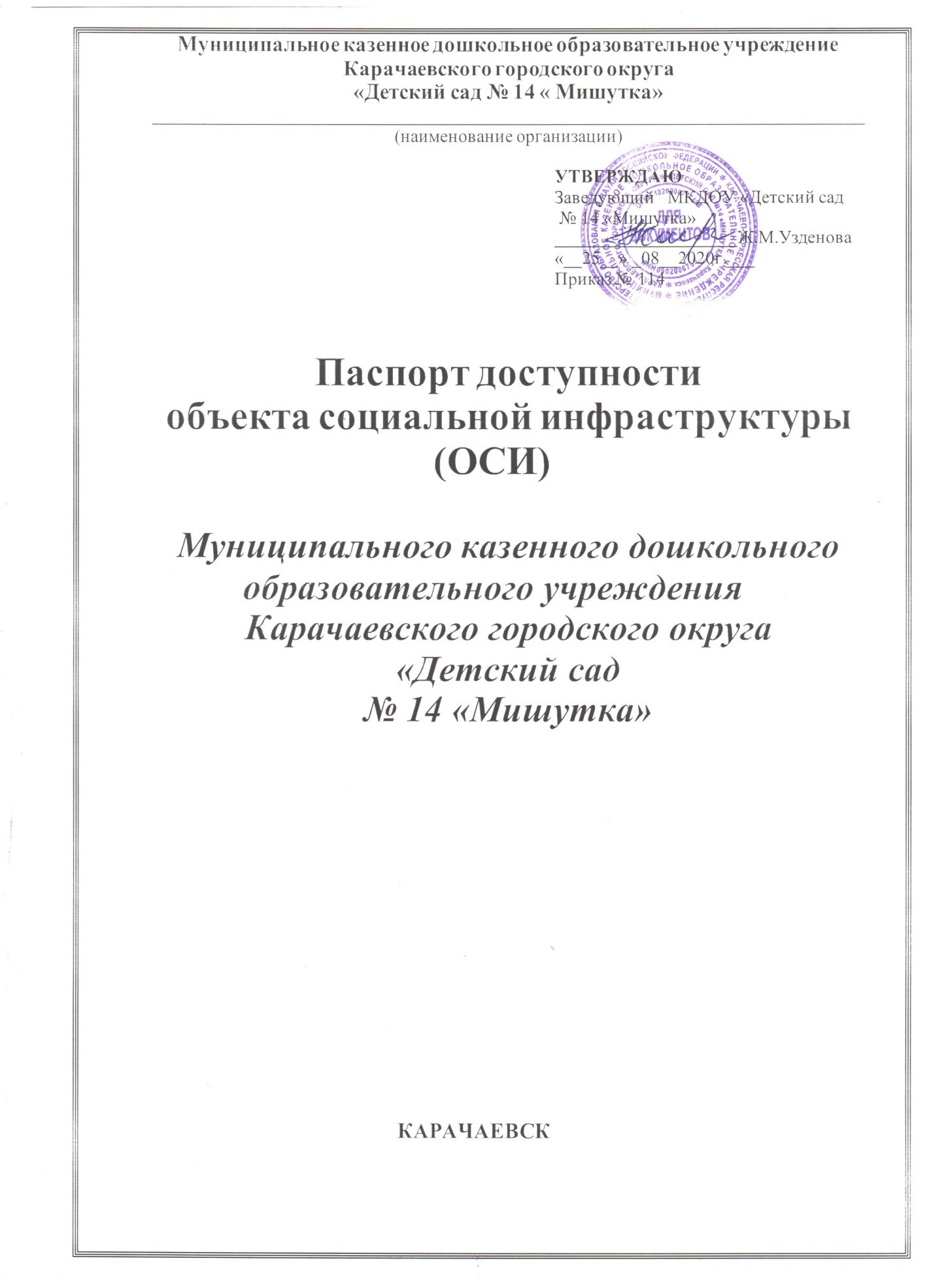 
1.1. Наименование (вид) объектаМуниципальное казенное дошкольное образовательное учреждение «Детский сад № 14  «Мишутка»1.2. Адрес объекта 369200, г. Карачаевск, ул. Ленина, 54в1.3. Сведения о размещении объекта:- часть здания  2 этажа, 1127.1 кв.м- наличие прилегающего земельного участка (да, нет); да 1.4. Год постройки здания 1976, последнего капитального ремонта: не проводилось.1.5. Дата предстоящих плановых ремонтных работ:текущего - планируется , капитального - не планируется.Сведения об организации, расположенной на объекте1.6. Название организации (учреждения) (полное юридическое наименование - согласно Уставу, краткое наименование): Муниципальное казенное дошкольное образовательное учреждение «Детский сад № 14 «Мишутка»Краткое наименование - МКДОУ д/с № 14 «Мишутка»1.7. Юридический адрес организации (учреждения), телефон, e-mail: 369200, г.Карачаевск, ул. Ленина, 54в mkdou_14 mishutka @mail.ru1.8. Основание для пользования объектом (оперативное управление, аренда, собственность): оперативное управление1.9. Форма собственности (государственная, негосударственная): муниципальная1.10. Территориальная принадлежность (федеральная, региональная, муниципальная):муниципальная1.11. Вышестоящая организация (наименование): Управление образования Карачаевского городского округа1.12. Адрес вышестоящей организации, другие координаты (полный почтовый адрес, телефон) г.Карачаевск, ул.Чкалова,12. Характеристика деятельности организации на объекте (по обслуживанию населения)2.1. Сфера деятельности (здравоохранение, образование, социальная защита, физическая культура и спорт, культура, связь и информация, транспорт, жилой фонд, потребительский рынок и сфера услуг, места приложения труда (специализированные предприятия и организации, специальные рабочие места для инвалидов)):  дошкольное образование2.2. Категории обслуживаемого населения по возрасту: (дети, взрослые трудоспособного возраста, пожилые; все возрастные категории): дети от 2 до 7 лет2.3. Категории обслуживаемых инвалидов: инвалиды на коляске, инвалиды с патологией опорно-двигательного аппарата, по зрению, по слуху, с умственной отсталостью: нет.2.4. Виды услуг: реализация общеобразовательной программы, обучение и воспитание детей дошкольного возраста2.5. Форма оказания услуг: (на объекте, с длительным пребыванием, с проживанием, на дому, дистанционно): на объекте2.6. Плановая мощность: посещаемость (количество обслуживаемых в день), вместимость , пропускная способность – 100 чел.2.7. Участие в исполнении индивидуальной программы реабилитации инвалида, ребенка-инвалида: нет.3. Состояние доступности объекта3.1. Путь следования к объекту пассажирским транспортом (описать маршрут движения с использованием пассажирского транспорта): отсутствуетналичие адаптированного пассажирского транспорта к объекту: отсутствует3.2. Путь к объекту от ближайшей остановки пассажирского транспорта:3.2.1. Расстояние до объекта от остановки транспорта - 100 м3.2.2. Время движения пешком: 5 минут3.2.3. Наличие выделенного от проезжей части пешеходного пути –  в наличии3.2.4. Перекрестки: нет.3.2.5. Информация на пути следования к объекту: нет3.2.6. Перепады высоты на пути (съезды с тротуара): нетИх обустройство для инвалидов на коляске: нет3.3. Организация доступности объекта для инвалидов – форма обслуживания <*><*> С учетом СП 35-101-2001, СП 31-102-99;<**> указывается один из вариантов ответа: «А» (доступность всех зон и помещений – универсальная); «Б» (специально выделенные для инвалидов участки и помещения); «ДУ» (дополнительная помощь сотрудника, услуги на дому, дистанционно); «Нет» (не организована доступность);<***> указывается худший из вариантов ответа.3.4. Состояние доступности основных структурно-функциональных зон(объекта социальной инфраструктуры)для инвалидов и предоставляемых услуг** Указывается: ДП-В - доступно полностью всем; ДП-И (К, О, С, Г, У) – доступно полностьюизбирательно (указать категории инвалидов); ДЧ-В - доступно частично всем; ДЧ-И (К, О, С, Г, У) –доступно частично избирательно (указать категории инвалидов); ДУ - доступно условно, ВНД – временно недоступно3.5. ИТОГОВОЕ ЗАКЛЮЧЕНИЕ о состоянии доступности ОСИ:территория, прилегающая к зданию доступна условно для инвалидов. Пути движения по зданию, включая пути эвакуации условно доступны (помощь сотрудника), кроме инвалидов-колясочников, так как отсутствует пандус. Санитарно-гигиенические помещение доступно условно для инвалидов.4. Управленческое решение4.1. Рекомендации по адаптации основных структурных элементов объекта:*- указывается один из вариантов (видов работ): не нуждается; ремонт (текущий, капитальный); индивидуальное решение с ТСР; технические решения невозможны – организация альтернативной формы обслуживания4.2. Период проведения работ - до особых указаний, при наличии финансирования.(указывается наименование документа: программы, плана)4.3 Ожидаемый результат (по состоянию доступности) после выполнения работ по адаптации __________________________________________________________________Оценка результата исполнения программы, плана (по состоянию доступности) _________________________________________________________________________________4.4. Для принятия решения требуется, не требуется (нужное подчеркнуть):4.4.1. согласование на Комиссии __________________________________________________________________(наименование Комиссии по координации деятельности в сфере обеспечения доступной среды жизнедеятельности для инвалидов и других МГН)4.4.2. согласование работ с надзорными органами (в сфере проектирования и строительства, архитектуры, охраны памятников, другое - указать)_________________________________________________________________________________4.4.3. техническая экспертиза; разработка проектно-сметной документации - нет4.4.4. согласование с вышестоящей организацией (собственником объекта) - нет4.4.5. согласование с общественными организациями инвалидов - нет4.5. Информация может быть размещена (обновлена) на Карте доступности http://ozgdou73.edumsko.ru/Итоговое заключение о состоянии доступности ОСИ: ДУУказывается: ДП-в - доступно полностью всем; ДП-И (К, О, С, Г, У) - доступно полностью избирательно (указать категории инвалидов); ДЧ-В – доступно частично всем; ДЧ-И (К, О, С, Г, У) - доступно частично избирательно (указать категорииN строкиКатегория инвалидов (вид нарушения)Вариант организации доступности объекта (формы обслуживания) <**>1Все категории инвалидов и маломобильных групп населения <***>ДУ2в том числе инвалиды:3передвигающиеся на креслах-коляскахДУ4с нарушениями опорно-двигательного аппаратаДУ5с нарушениями зренияДУ6с нарушениями слухаДУ7с умственными нарушениямиДУ№№п/пОсновные структурно-функциональные зоныСостояние доступности,в том числе дляосновных категорийинвалидов**1Территория, прилегающая к зданию (участок)ДУ2Вход (входы) в зданиеДУ3Путь (пути) движения внутри здания (в т.ч. пути эвакуации)ДУ4Зона целевого назначения здания (целевого посещения объекта)ДУ5Санитарно-гигиенические помещенияДУ6Система информации и связи (на всех зонах)ДУ7Пути движения к объекту (от остановки транспорта)ДУ№№п \пОсновные структурно-функциональныезоны объектаРекомендации по адаптацииобъекта (вид работы)*1Территория, прилегающая к зданию (участок)нуждается2Вход (входы) в зданиенуждается3Путь (пути) движения внутри здания (в т.ч. пути эвакуации)нуждается4Зона целевого назначения здания (целевогопосещения объекта)нуждается5Санитарно-гигиенические помещениянуждается6Система информации на объекте (на всех зонах)нуждается7Пути движения к объекту (от остановкитранспорта)нуждается8Все зоны и участкинуждаются